Meeting Minutes			   	                               	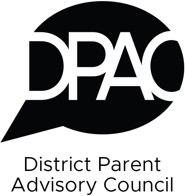 February 20, 2024   						  	              Burnaby D.P.A.C.        				      			      	             Burnaby Central Secondary School Room A206 – Conference Centre 6011 Deer Lake Parkway, Burnaby, BCinfo@burnabydpac.com chair@burnabydpac.comSuperintendent: Gina Niccoli-Moen (last day March 31 2024) / Karim Hachlaf (effective April 1 2024)Schools Attendance (bolded names were in attendance)Board of Education (Trustees)Brentwood North	         Cariboo Lougheed	          Central West		      Kingsway SouthMikelle Sasakamoose 	            Larry Hayes	         Peter Cech		      Jen MenzeiBill Brassington (Chair)         Gary Wong                      Kristin Schneider (Vice-Chair) Bill Brassington (Chair)DPAC Executive & Members at Large (M.A.L.)Brentwood North	           Cariboo Lougheed	          Central West		      Kingsway SouthHarinder Parmar (Chair)       Trinity Bissett (Vice Chair)      Lauren Couture	                       Madiha NasimVivien Gomes Pollen                Hisham Mansour                        Adriana Constantinescu	       Gaby MaioliWelcome and Land Acknowledgement: Harinder ParmarMeeting was called to order at 7:05 PMAcknowledgement: We are fortunate to meet on the traditional, ancestral, and unceded territory of the Coast Salish nations, Musqueam, Tsleil-Waututh and Squamish people, where we live, work and play.Introductions: Harinder ParmarIntroduced self, Trinity, (Vice Chair) and Madiha (MAL), District Staff and Trustees. Acknowledged and greeted all the attendees.School District Presentation: SOGI Myths and Facts Slideshow: Assistant Superintendent: Richard PerDiscussion Topic: SOGILink to presentation slidesSOGI is not curriculum; it is a set of resources. Trustee Menzei spoke on the rationale behind SOGI as well. There will be a meeting about SOGI for all District parents in the next couple of months. It will be virtual -more details to follow. Many questions were put forth to clarify what it was and how to deal with any problems. Questions revealed both support for and lingering concerns around SOGI material. It is recommended that parents visit the SOGI website for further information and to attend the upcoming District meeting. https://dpac.burnabyschools.ca/february-sogi-district-presentation/Approval of Agenda: February 20 2024A motion was made to approve the agenda and any modifications.Moved by: 	Seconded by: Approval of January 15 2024 MinutesA motion was made to approve the Minutes and any modifications.Moved by: 	Seconded by: DPAC Updates: Executive TeamDPAC Executive Nominations, round 1: Harinder advised that in total, 3 executive positions needed to be filled because two more Executives had to step down and the previous Chair was regretfully rendered ineligible to serve by the current Executive due to breeches in the Constitution and Bylaws, and Codes of Ethics. So, the following Zones were asked to consider volunteering: Brentwood North, Central West and Cariboo Lougheed. The first of three rounds started with: Harinder nominated Vivien Gomes Pollon from Alpha. Vivien acceptedAmber Hubbs nominated Lauren Couture from Gilpin. Lauren acceptedTrinity nominated Hisham Monsour from Twelfth Avenue. Hisham acceptedPast Minutes (September, October, November): Harinder advised everyone that the previous minutes were not made available to the Executive, only sparse notes from each month. A discussion ensued and the suggestion was made to use the DPAC Minutes template and summarize everything to the best of the Executives’ ability and then send them out for review with the intention for them to be passed at the next DPAC meeting.  DPAC Executive Nominations, round 2: Harinder asked if there were any other school DPAC reps who wished to nominate someone or self nominate. The results stayed the same as the first round:Harinder nominated Vivien Gomes Pollon from Alpha. Vivien acceptedAmber Hubbs nominated Lauren Couture from Gilpin. Lauren acceptedTrinity nominated Hisham Monsour from Twelfth Avenue. Hisham acceptedDPAC Website update: presentations are up and Madiha is working on everything else.Constitution and Bylaw Revision Committee: Does anyone else want to volunteer?  Yes, Adeline Saito from Burnaby Central: adelinew@yahoo.com The first meeting will proceed shortly.Support for PAC websites: Question was raised with Assistant Superintendent, Roberto Bombelli (IT specialist)...he said he will review the concerns raised by  _____________ from ______________ and get back to all of us. Financials: Ignacio (Treasurer) stepped down. We are currently stuck with this transition from the last Treasurer (Alfred and previous Executive)...i.e. no cheque books and the signing authority transfer is not complete yet. We need to vote in a new Treasurer at the next Executive meeting and continue trying to solve the problems. Alfred said he would support the new Executive as much as he could until everything is fixed.BCCPAC AGM:  Harinder wishes to write two resolutions from the DPAC…Burnaby school district. One is for for teacher accountability. The other is about SOGI. She asked for feedback. Harinder will send to general for feedback and see how it goes. Suggestion was put forth for Google docs to be used to manage the feedback. Harinder has asked for Microsoft Teams from SD...haven't heard back yet. She also informed everyone that Trinity and herself would be attending the AGM and Conference and asked if there were others who wished to attend. School visits presentations: Harinder let everyone know that it’s a great chance to see how the schools who are listed - are meeting their goals, or not – and that we can give feedback to them. Please sign-up ASAP.SD Budget Presentation Preparation: Harinder stressed the importance of being prepared for the budget meeting coming up in April, i.e. it’s a good idea to be ready with a wish list from your schools so the school district knows what parents want. For example, AED machines for every school. Trinity was encouraged by her principal to bring this idea to all DPAC reps so they can take it back to their schools/principals. She shared the story of a grade 11 girl (perfect health) who had a heart attack and it was having the AED machine onsite that saved her. The principal went out the next day to purchase two more – one for each floor in the high school. She also spoke about a grade 10 male (perfect health) who sadly passed from having a heart attack in a Vancouver private school 2 years ago.  Discussion about the need for portables…because so many schools are over capacity. One school was given a 40k wish list from their teachers but the DPAC could only accommodate 20K. Discussion came up about how much can the district give to the schools? Also some DPAC reps thought it wrong that DPAC’s fund so much of what is being asked for by teachers and admin and thought it should come from the school district/Ministry. Trinity gave an example of safety bin contents…her old elementary school knew that the school district should fund it completely but they wanted to make sure their kids were safe right away so instead of fighting for the policy they raised enough money to outfit their emergency bin. DPAC Executive Nominations, round 3: Harinder asked if there were any other school DPAC reps who wished to nominate someone or self nominate. William was nominated but he declined and said maybe in May. Harinder nominated Vivien Gomes Pollon from Alpha. Vivien acceptedAmber Hubbs nominated Lauren Couture from Gilpin. Lauren acceptedTrinity nominated Hisham Monsour from Twelfth Avenue. Hisham acceptedThe results stayed the same as the first round and they were gratefully voted in by acclamation. They briefly introduced themselves. Vivien is a Montessorian, who believes in nurturing the spirit of the child. Career background is in business.  She has two older children who have graduated and one child left in high school. Lauren is a community coach and professor at the UFV who works with undergrads (teachers) and is an advocate for inclusion, safety and financial concerns. Hisham started the PAC at this school, has been the Chair, Treasurer and DPAC rep …has his own business (does his financials) and is willing to be our Treasurer.  Questions and Answers: NoneShow and Tell:  NoneAdjournment:A motion was made to adjourn the meeting.Moved by:	Seconded by: Meeting came to an end at: 9:05 PMNext Meeting Date: Monday April 15 2024 School District Budget Consultation MeetingBrentwood NorthCariboo LougheedCentral WestKingsway South Alpha Aubrey Brentwood Park Burnaby North Confederation Park Capital Hill Gilmore Kitchener Lochdale Montecito Parker Rosser Sperling WestridgeDistrict StaffBrentwood NorthAssistant Superintendent: Brandon Curr        Armstrong        Cameron        Cariboo Hill        Burnaby Mountain        Forest Grove        Lyndhurst        Seaforth        Second Street        Stoney Creek        Twelfth Avenue         University HighlandsCariboo LougheedAssistant Superintendent: Richard Per        Buckingham        Burnaby Central        Brantford        Cascade Heights        Chaffey-Burke        Douglas Road        Gilpin        Inman        Lakeview        Marlborough        Morley        MoscropCentral WestAssistant Superintendent: Robert BombelliBurnaby SouthByrne CreekClintonEdmonds CommunityGlenwoodMaywood CommunityNelsonSouth Slope/BCSDStrideSuncrestTaylorWindsorKingsway SouthAssistant Superintendent:  Jeanette Laursoo